Veterinary Behavior Referral Form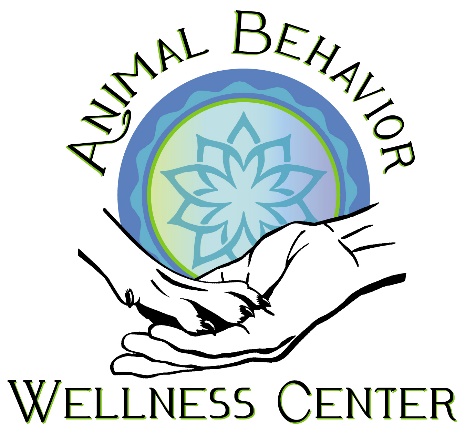 Date:      Patient Information:Owner Name:      Telephone:      Address:      Email:      Pet Name:      DOB/Age:      Sex:      Breed:      Diagnostics: CBC   Date:      Chemistry   Date:      Urinalysis   Date:      Thyroid   Date:      Please send diagnostic results with referral form. Presenting Concerns/Comments: Referrer Details: Clinic:      Doctor:      Address:      Phone:      Email:      Do we need to contact the owner to schedule?	Yes: 		No: 